Ulverscroft Grange, Whitwick Road, Ulverscroft, Leicestershire, LE67 9QB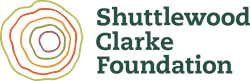 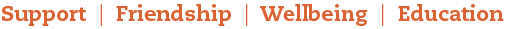 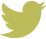 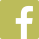 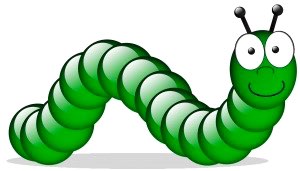 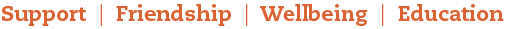 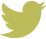 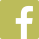 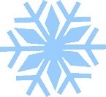 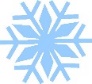 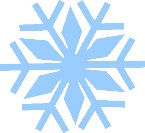 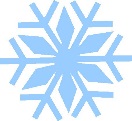 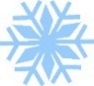 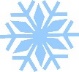 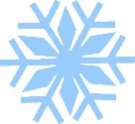 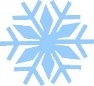 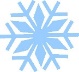 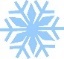 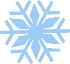 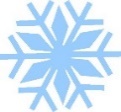 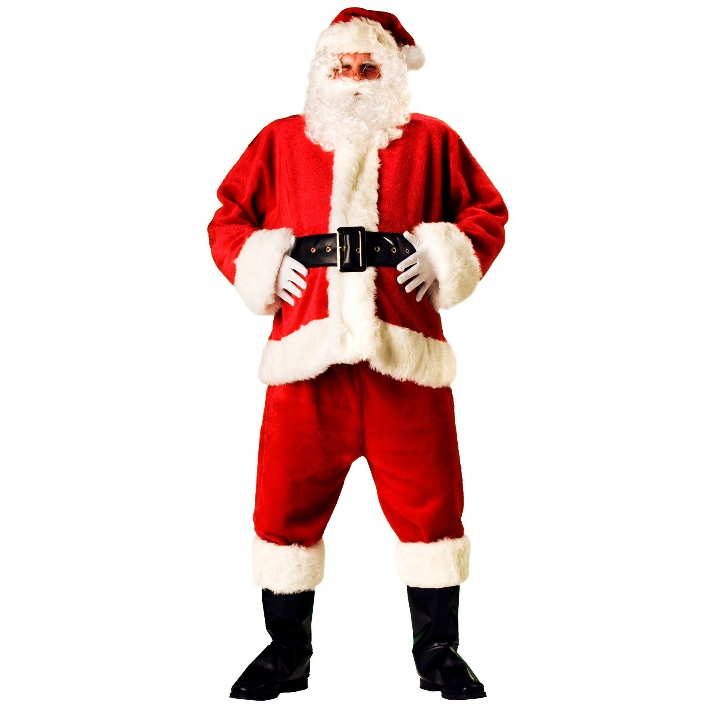 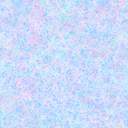 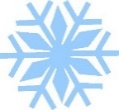 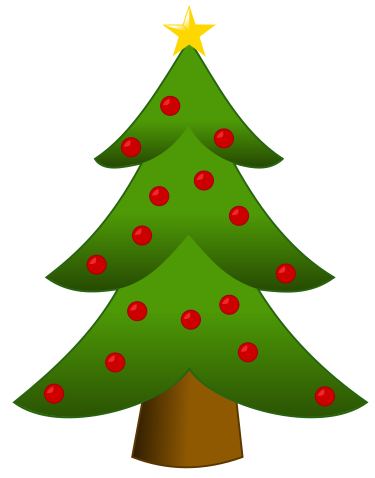 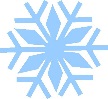 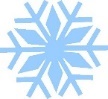 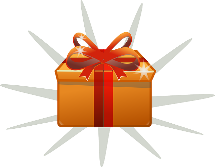 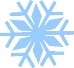 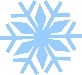 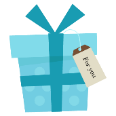 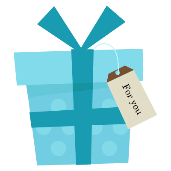 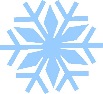 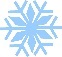 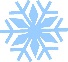 